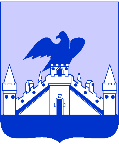                                                    РОССИЙСКАЯ ФЕДЕРАЦИЯорловская областьмуниципальное образование «Город орЁл»Администрация города Орлапостановление  ______________	      	                          №___________ОрёлОб утверждении административного регламента предоставления муниципальной услуги «Выдача разрешения на раздельное проживание попечителей и их несовершеннолетних подопечных»С целью выдачи разрешения на раздельное проживание попечителей                      и их несовершеннолетних подопечных, достигших возраста шестнадцати лет, руководствуясь Порядком разработки административных регламентов, утвержденным постановлением администрации города Орла от 07.05.2010                 № 1471, администрация города Орла постановляет:1. Утвердить административный регламент предоставления муниципальной услуги «Выдача разрешения на раздельное проживание попечителей                               и их несовершеннолетних подопечных» согласно приложению к настоящему постановлению.2. Постановление администрации города Орла от 06.05.2019 года № 1895                  «Об утверждении административного регламента предоставления муниципальной услуги «Выдача разрешения на раздельное проживание попечителей и их несовершеннолетних подопечных» признать утратившим силу.3. Управлению по взаимодействию со средствами массовой информации                  и аналитической работе администрации города Орла (Е.И. Башкатова) опубликовать настоящее постановление в средствах массовой информации                    и на официальном сайте администрации города Орла в сети Интернет.4. Контроль за исполнением постановления возложить на первого заместителя Мэра города Орла И.В. Проваленкову.  Мэр города Орла                                                                                  Ю.Н. Парахин